Markets and Reliability CommitteePJM, Conference and Training Center, Audubon, PAJuly 26, 20189:00 a.m. – 1:40 p.m. EPTAdministration (9:00-9:05)Welcome, announcements and Anti-trust and Code of Conduct announcement – Ms. Suzanne Daugherty and Mr. Dave AndersEndorsements/Approvals (9:05-11:30)Draft Minutes (9:05-9:10)Approve minutes of the June 21, 2018 meeting of the Markets and Reliability Committee (MRC).PJM Manuals (9:10-9:30)Ms. Diane Lake will review proposed changes to Manual 3A: Energy Management System (EMS) Model Updates and Quality Assurance (QA). The committee will be asked to endorse these manual revisions.Ms. Susan Kenney will review conforming revisions to Manual 11: Energy & Ancillary Services Market Operations to correct certain provisions regarding price-based offers. The committee will be asked to endorse these manual revisions.Ms. Lisa Krizenoskas will present the split of Manual 14A into revised Manual 14A New Services Requests Study Process and new Manual 14G Generation Interconnection Requests. The committee will be asked to endorse these manual revisions.Governing Document Revisions for Seasonal Demand Response Registration (9:30-9:45)Ms. Andrea Yeaton will present revisions to Manual 18: PJM Capacity Market, the Open Access Transmission Tariff (OATT) and the Reliability Assurance Agreement (RAA) associated with the registration process for aggregated seasonal Demand Response resources. The committee will be asked to endorse these manual revisions.Revisions to RAA and Manual 18: PJM Capacity Market (9:45-10:00)Mr. Jack O’Neill will review revisions to the Reliability Assurance Agreement (RAA) and Manual 18 associated with changes developed at the Demand Response Subcommittee (DRS) to address issue identified with atypically low customer load during winter peak load calculation period. Issue assigned by the MIC in October, 2017. The committee will be asked to endorse these manual revisions.Fuel Requirements for Black Start Resources Problem Statement & Issue Charge (10:00-10:20)Mr. David Schweizer will present a problem statement and issue charge on Fuel Requirements for Black Start Resources.  The committee will be asked to endorse these items.FTR Credit Proposal (10:20-10:50)Ms. Bridgid Cummings will present the minimum per-MWh FTR credit proposal and the associated OATT revisions which were developed at the Credit Subcommittee (CS) and endorsed by the MIC. The committee will be asked to endorse this proposal. *Should the committee endorse this proposal, the Members Committee will be asked to endorse this item at its July 26, 2018 meeting.*Variable Operations & Maintenance Packages (10:50-11:30)Ms. Melissa Pilong will review the solution packages endorsed at the Market Implementation Committee (MIC) to address the Variable Operations & Maintenance (VOM) Costs issue. The committee will be asked to endorse this proposal. *Should the committee endorse this proposal, the Members Committee will be asked to endorse this item at its July 26, 2018 meeting.*First Readings (11:30-12:10)Market Efficiency Process Enhancement Proposal (11:30-11:45)Mr. Nicolae Dumitriu will present a first read on the Market Efficiency phase 1 proposal developed at the Market Efficiency Process Enhancement Task Force (MEPETF), and the associated OATT revisions. The committee will be requested to endorse the proposal and Tariff revisions at its next meeting.DER Ride Through Problem Statement & Issue Charge (11:45-12:00)Mr. Emanuel Bernabeu will present a first read on inverter-based DER Ride Through and the revised IEEE 1547-2018 standard. The committee will be asked to endorse this problem statement and issue charge at its next meeting.PJM Manuals (12:00-12:10)Mr. Art Wolfe will present general changes being made to Manual 14C: Generation & Transmission Interconnection Facility Construction. The committee will be asked to endorse the manual revisions at its next meeting.Mr. Nicolae Dumitriu and Mr. Jason Shoemaker will present a first read on proposed changes to Manual 14F: Competitive Planning Process. The committee will be asked to endorse the manual revisions at its next meeting.Informational Updates (1:00-:)Transmission Replacement Process Sr. Task Force Update (1:00-1:)Mr. Fran Barrett will provide an update on the current status of the TRPSTF and discuss the path forward.Summer-Only Demand Response Sr. Task Force Update (1:-1:)Ms. Rebecca Carroll will provide an update on the current status of the SODRSTF.Quadrennial Review Update (1:-1:)Mr. Gary Helm will provide an informational update on the status of the Quadrennial Review.Dominion Carolina 54 RAS/SPS Retirement (1:-:)Mr. Craig Crider, Dominion, will present information on the retirement of the Carolina 54 RAS/SPS.Future Agenda Items (1:40)Author: A. EganAntitrust:You may not discuss any topics that violate, or that might appear to violate, the antitrust laws including but not limited to agreements between or among competitors regarding prices, bid and offer practices, availability of service, product design, terms of sale, division of markets, allocation of customers or any other activity that might unreasonably restrain competition.  If any of these items are discussed the chair will re-direct the conversation.  If the conversation still persists, parties will be asked to leave the meeting or the meeting will be adjourned.Code of Conduct:As a mandatory condition of attendance at today's meeting, attendees agree to adhere to the PJM Code of Conduct as detailed in PJM Manual M-34 section 4.5, including, but not limited to, participants' responsibilities and rules regarding the dissemination of meeting discussion and materials.Public Meetings/Media Participation: Unless otherwise noted, PJM stakeholder meetings are open to the public and to members of the media. Members of the media are asked to announce their attendance at all PJM stakeholder meetings at the beginning of the meeting or at the point they join a meeting already in progress. Members of the Media are reminded that speakers at PJM meetings cannot be quoted without explicit permission from the speaker. PJM Members are reminded that "detailed transcriptional meeting notes" and white board notes from "brainstorming sessions" shall not be disseminated. Stakeholders are also not allowed to create audio, video or online recordings of PJM meetings. PJM may create audio, video or online recordings of stakeholder meetings for internal and training purposes, and your participation at such meetings indicates your consent to the same.Participant Identification in WebEx:When logging into the WebEx desktop client, please enter your real first and last name as well as a valid email address. Be sure to select the “call me” option.PJM support staff continuously monitors WebEx connections during stakeholder meetings. Anonymous users or those using false usernames or emails will be dropped from the teleconference.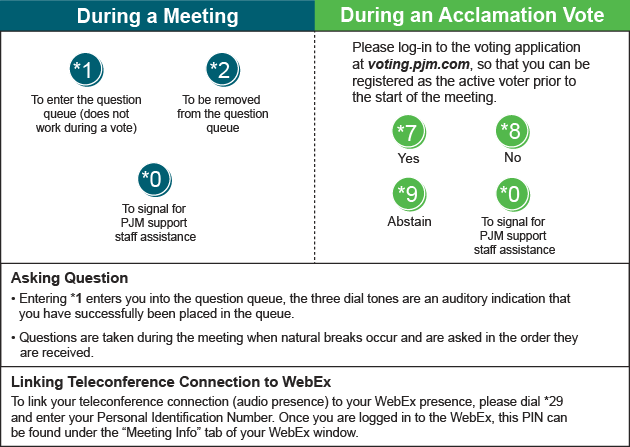 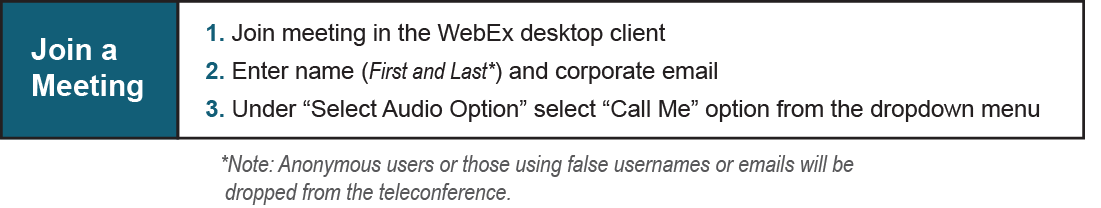 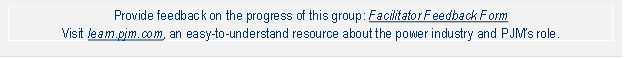 Lunch (12:10-1:00)Future Meeting DatesAugust 23, 20189:00 a.m.Valley Forge, PASeptember 27, 20189:00 a.m.Valley Forge, PAOctober 25, 20189:00 a.m.Wilmington, DEDecember 6, 20189:00 a.m.Wilmington, DEDecember 20, 20189:30 a.m.Valley Forge, PA